SEQUÊNCIA DIDÁTICA – ARTES - 12/10/2020 A 16/10/2020TEMA: TRABALHANDO AS EMOÇÕESCONTEÚDO: PRODUÇÃO ARTÍSTICA.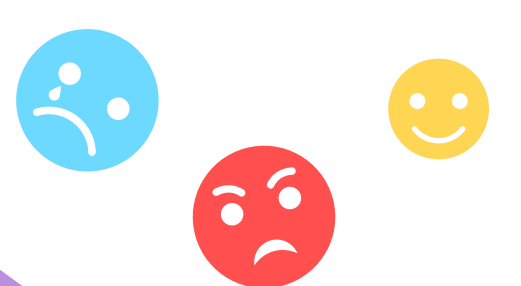 TRABALHAR AS EMOÇÕES DESDE CEDO É FUNDAMENTAL. É O RECONHECIMENTO DAS EMOÇÕES QUE IRÁ NOS AUXILIAR A COMPREENDÊ-LAS, LIDAR MELHOR COM AS SITUAÇÕES E O COM AQUILO QUE SENTIMOS SOLUCIONAR CONFLITOS COM MAIS FACILIDADE E COM MENOS SOFRIMENTO. É O INÍCIO DO PROCESSO DE INTELIGÊNCIA EMOCIONAL, QUE FAVORECE TAMBÉM O APRENDIZADO.MUITAS VEZES UMA CRIANÇA CHORA PARA CONSEGUIR O QUE QUER, POR EXEMPLO, PORQUE NÃO SABE COMPREENDER E DESCREVER AS SUAS EMOÇÕES, NÃO SABE EXPRESSÁ-LAS DA FORMA MAIS EFICAZ, ENTÃO DISPÕE DA REAÇÃO QUE CONHECE E QUE ACREDITA SER A ÚNICA POSSÍVEL: CHORAR. ISSO EXPLICA TAMBÉM DIVERSOS COMPORTAMENTOS, COMO: UMA CRIANÇA QUE PASSA POR UM PROCESSO DE LUTO OU DE CONFLITOS EM CASA E PASSA A SE COMPORTAR DE MANEIRA AGITADA E AGRESSIVA POR NÃO COMPREENDER O QUE ESTÁ SENTINDO E NÃO SABER LIDAR COM ESSES NOVOS SENTIMENTOS. 1 - ATIVIDADE: NESSA ATIVIDADE DE ARTES, AS CRIANÇAS VÃO DEMONSTRAR ATRAVÉS DE DESENHO, QUAL A FIGURA QUE REPRESENTA O QUE ELAS ESTÃO SENTINDO NESTA QUARENTENA. QUERIDO ALUNO ESCOLHA UM DOS DESENHOS ABAIXO QUE REPRESENTA AS EMOÇÕES (ALEGRIA, BRAVO, RAIVA, TRISTEZA, ALEGRIA, DOR, MEDO, SURPRESA ETC) ... E FAÇA UMA MÁSCARA, COLOQUE NO ROSTO E TIRE UMA FOTO E MANDE NO PARTICULAR DA PROFESSORA MARLI.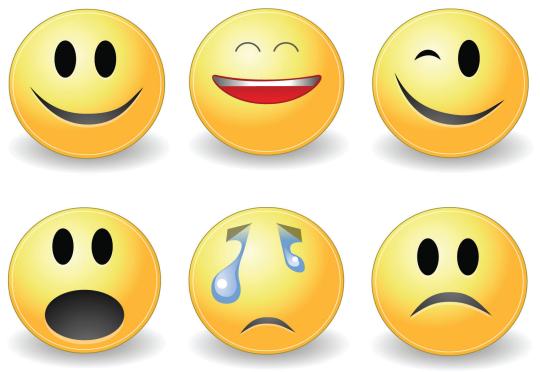 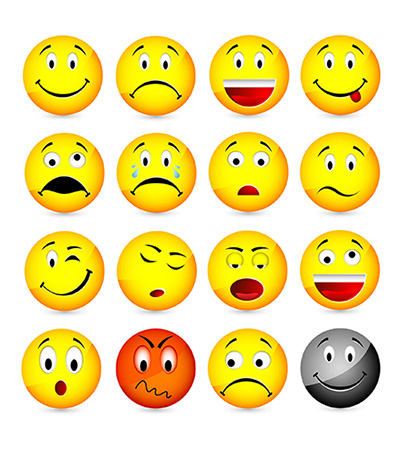 ÓTIMA SEMANA!!!!!!Escola Municipal de Educação Básica Augustinho Marcon.Catanduvas, outubro de 2020.Diretora: Tatiana Bittencourt Menegat. Assessora Técnica Pedagógica: Maristela Apª. Borella Baraúna.Assessora Técnica Administrativa: Margarete Petter Dutra.Professora: Marli Monteiro de Freitas1º ano 